   PRIMĂRIA MUNICIPIULUI GALAȚI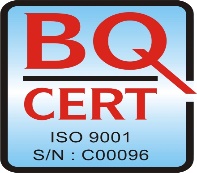 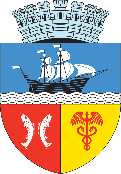 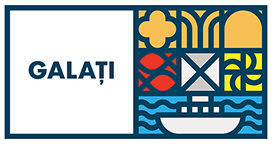                            DIRECȚIA  IMPOZITE, TAXE SI ALTE VENITURI LOCALE                              SERVICIUL URMARIRE SI EXECUTARE SILITA, AMENZI                 Tel: +40 0236 307.771; +40 0236 0236 307 772;  +40 0236 0236 307 790                                Fax: +40 0236 307.795  Email: main@primariagalati.ro                                                                                                   Nr. 11818 / 21.01.2021ANUNŢ COLECTIV,                                                                                       pentru comunicare prin publicitate              În temeiul  art. 47 alin. (4) din Legea nr. 207/2015 privind Codul de Procedură Fiscală, cu modificările și completările ulterioare, comunicăm că au fost emise acte administrative fiscale pentru următorii contribuabili:Actul administrativ fiscal poate fi consultat de titularul acestuia la sediul DITVL Galaţi – Serviciul de Executare Silită, str. Domnească nr. 13, bl. L parter.              Prezentele acte administrative fiscale se consideră communicate în termen de 15 zile de la data afişării anunţului.              Dacă aveţi nelămuriri în legătură cu acest anunţ, îl puteţi contacta pe domnul TAŞCĂ ŞTEFAN la sediul nostru sau la numărul de telefon 0236 307753.        ŞEF SERVICIUCj. ADRIANA ENACHEStr. Domnească, Nr.13, bl. L parter, Galati, RomaniaEmail: fiscalitate@primariagalati.roNrcrtNumele şi prenumele / denumirea contribuabiluluiDomiciliul fiscal al contribuabiluluiDenumirea actului administrativ fiscal / nr. şi data actului1BADIU ALEXANDRU VIORELStr. LUPENI Nr. 4Somaţia nr.: 147587 / 03.12.20202BANICA LUIS FERNANDOStr. TECUCI Nr. 76Somaţia nr.: 211578 / 20.11.20203CALDARARU FABIAN NECULAIStr. DR. ALEXANDRU CARNABEL Nr. 87Somaţia nr.: 143296 / 03.12.20204CHERCIU CRISTINELStr. EROILOR Nr. 31Somaţia nr.: 143459 / 03.12.20205COSTEA GHEORGHE-SILVIUStr. TRANDAFIRILOR Nr. 1 Bl. TC Ap. 36Somaţia nr.: 218778 / 07.12.20206DOMNITA MARINStr. TECUCI Nr. 72Somaţia nr.: 149492 / 03.12.20207DUMITRU SAMIRStr. DR. ALEXANDRU CARNABEL Nr. 87Somaţia nr.: 193183 / 23.11.20208FERARU GABRIELStr. NICOLAE HOLBAN Nr. 1 Bl.  Ap. 2Somaţia nr.: 205116 / 18.11.20209FRIMU NICOLETAStr. MARAMURES Nr. 3 Bl. CF2 Ap. 3Somaţia nr.: 199927 / 26.11.202010FULGER VASILE-CATALINStr. TECUCI Nr. 94Somaţia nr.: 218808 / 07.12.202011GHENEA COSTELStr. TECUCI Nr. 39Somaţia nr.:212211 / 20.11.2020; 214281 / 18.12.202012GLOTEANU IONUT CRISTIANStr. TECUCI Nr. 95Somaţia nr.: 145757, 145706 / 03.12.202013MIHAI ALESSIAStr. TECUCI Nr. 89Somaţia nr.: 200658 / 19.11.202014MIHAI VERIGAStr. TECUCI Nr. 42Somaţia nr.: 228366 / 11.12.2020; 214219 / 18.12.202015NICOLAE DANTESStr. TECUCI Nr. 91Somaţia nr.: 193490 / 23.11.202016PRICOP PAUL ANDREIStr. NICOLAE HOLBAN Nr. 13Somaţia nr.: 211208 / 24.11.202017SAVA CONSTANTAStr. DR. ALEXANDRU CARNABEL Nr. 36Somaţia nr.: 205308 / 18.11.202018SCHIOPU IONUTStr. LAHOVARY IACOB Nr. 4 Bl.  Ap. 7Somaţia nr.: 185219 / 13.11.202019SERBAN ANGEL CRISTIANStr. DR. ALEXANDRU CARNABEL Nr. 18-20Somaţia nr.: 220915 / 18.12.202020SERBAN SURAS CLAUDIUStr. NICOLAE HOLBAN Nr. 34Somaţia nr.: 212222 / 20.11.202021SERBAN TATIANAStr. NICOLAE HOLBAN Nr. 34Somaţia nr.: 205321 / 18.11.202022STAN TEODORU LORENZOStr. DR. ALEXANDRU CARNABEL Nr. 87Somaţia nr.: 215499 / 25.11.202023VICOL CIPRIAN LAURENTIUStr. PAUNULUI Nr. 15Somaţia nr.: 204475 / 27.11.202024NICHIFOROV VLADIMIRStr. MUZICII NR. 35 SENDRENISomaţia nr.: 216763 / 25.11.202025DUMITRACHI MIHAIStr. PLEVNA NR.175 BRAILASomaţia nr.: 216697 / 25.11.202026MARICA (PREDISOR) PETRE-LUCIAN STR. BUCEGI NR. 25 - COMUNA VADU PASIISomaţia nr.: 145040 / 03.12.202027VECHIU MIHAI-COSTACHE SAT.COSTI , STR. FRUNZEI , NR.36ASomaţia nr.: 216889 / 27.11.2020